ChinaChinaChinaChinaApril 2030April 2030April 2030April 2030MondayTuesdayWednesdayThursdayFridaySaturdaySunday1234567Qingming Festival89101112131415161718192021222324252627282930NOTES: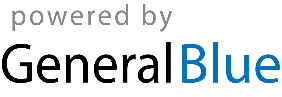 